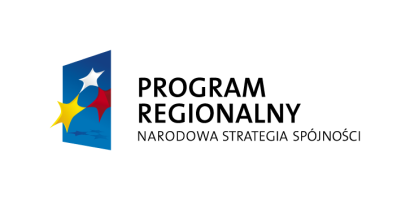 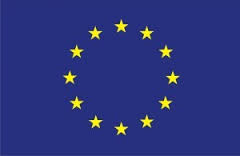 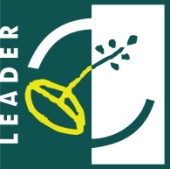 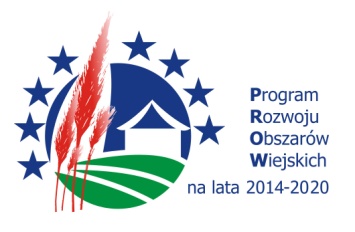 Spotkanie informacyjne:Możliwości wsparcia przetwórstwa rolno-spożywczego 
z Funduszy Europejskich na lata 2014-2020Wrocław, 24 lutego 2016 r.sala konferencyjna DODR ul. Zwycięska 8a10:30Rejestracja uczestników11:00–11.10Rozpoczęcie spotkania i powitanie jego uczestników – dr Ewa Mańkowska, Wicemarszałek Województwa Dolnośląskiego 11.10-12.10Regionalny Program Operacyjny Województwa Dolnośląskiego 
2014 – 2020 Oś priorytetowa 1 Przedsiębiorstwa i innowacjeDziałanie 1.2 Innowacyjne przedsiębiorstwa, Działanie 1.3 Rozwój przedsiębiorczości,Działanie 1.4 Internacjonalizacja przedsiębiorstw,Działanie 1.5 Rozwój produktów i usług w MŚP- Dolnośląska Instytucja Pośrednicząca we Wrocławiu 12.10-12.25Przerwa12.25-13.15Program Rozwoju Obszarów Wiejskich na lata 2014 – 2020Poddziałanie 4.2 Wsparcie inwestycji w przetwarzanie produktów rolnych, obrót nimi lub ich rozwój- Agencja Restrukturyzacji i Modernizacji Rolnictwa (Dolnośląski Oddział Regionalny) Poddziałanie 19.2 Wsparcie na wdrażanie operacji w ramach strategii rozwoju lokalnego kierowanego przez społeczność - Urząd Marszałkowski Województwa Dolnośląskiego13.15-13.30Prezentacja oferty Centrum Obsługi Inwestora i Eksportera (COIE)- Dolnośląska Agencja Współpracy Gospodarczej sp. z o.o. we Wrocławiu13.30Zakończenie spotkania